OB II Cardiac Assignment:Spring 2020Please define the following terms:Atresia:Arrhythmia (and note the three most common):Stenosis:Hypoplastic:Atrophy:Dysplastic:Please Label the following diagrams of congenital cardiac anomalies with their appropriate names: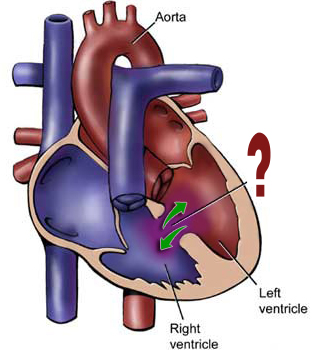 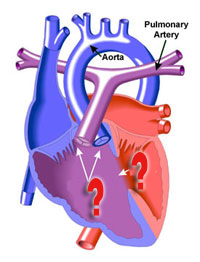 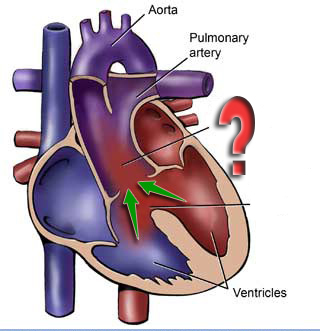 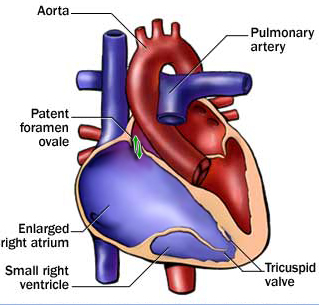 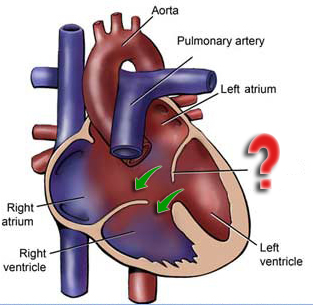 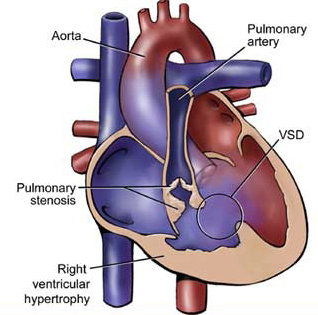 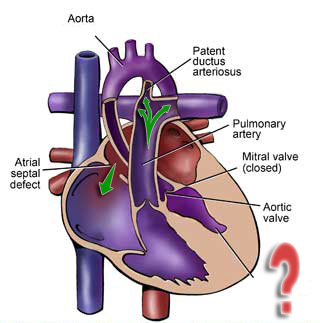 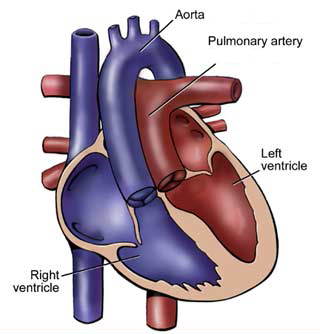 Name:1.2.3.4.5.6.7.8.